References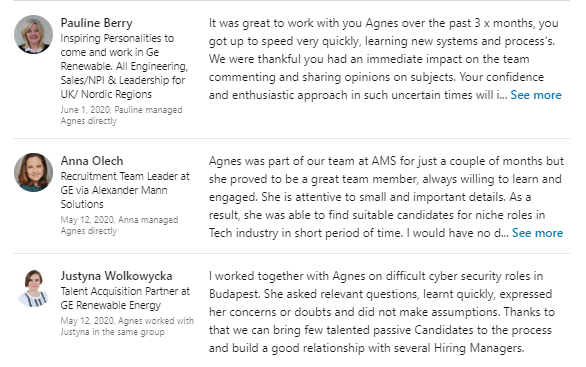 